CHINESE-SOUTH AFRICAN COLLABORATIONS IN ASTRONOMY:WORKSHOP PROGRAMME The identical completed application form has to be submitted simultaneously to both CAS and NRF. Note that the year for each activity begins on 01 April and ends on 31 March the following year.  PART I: GENERAL INFORMATIONNames, Addresses and Affiliations of Principal InvestigatorsNames and affiliations of other researchers and/or students participating in the project in South Africa or China (add rows where required)Signatures(All copies submitted should contain the signature of the submitting Principal Investigators of both China and South Africa,as well as the Research Authorising Officer for the South African institution)PART II - DETAILED DESCRIPTION OF THE PROPOSED WORKSHOP, PRE-WORKSHOP PLANNING AND POST-WORKSHOP FOLLOW-UP. PART III - TIME SCHEDULE AND WORK PLANPlease outline the activities planned by the Chinese-basedand South African-based investigators for the total period of the project (extend space where required) PART IV - BUDGET DESCRIPTION Please check 3.2 ‘What can be applied for’ in the call for proposals before completing the budget table.1. BUDGET APPLIED FOR BY THE SOUTH AFRICAN-BASED PI (in Rands)2. BUDGET APPLIED FOR BY THE CHINESE-BASED PI (in RMB)3. OTHER SOURCES OF SUPPORT3.1	Is this research currently being supported by other sources?	If yes, please indicate the sources, amounts and periods of support.3.2	Has this project been submitted to other agencies for financial support?	If yes, please indicate which agencies, and when.PART V - BIOGRAPHICAL AND PROFESSIONAL INFORMATION1.	Principal Investigator –	Resume´Please include the following in your Resume’ below:Relevant academic and professional experienceResearch areas (outline the areas of research in which the researcher has been involved).Publications and patents (during last three years).2.	Principal Investigator –ChinaResume´Please include the following in your Resume’ below:Relevant academic and professional experienceResearch areas (outline the areas of research in which the researcher has been involved).Publications and patents (during last three years).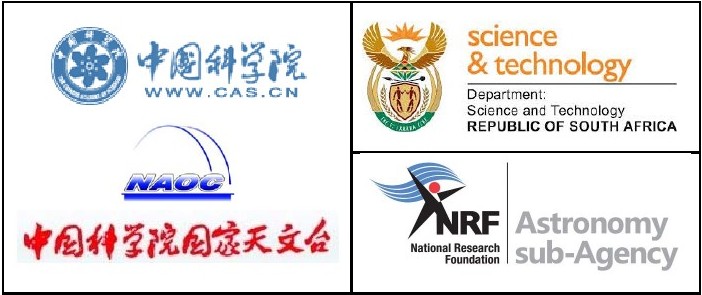 Workshop Title:	In which country will the Workshop be held?CHINA/SOUTH AFRICAOverall Budget Distribution 2016/172017/182018/19TotalApplied for at NRF (Rand)Applied for at CAS (RMB)ChinaFull name:Title:University/Institution:Dept./Faculty:Address:Telephone No.:Fax No.:E-mail:Gender:Race:(not applicable to CAS)NationalityCitizenship and ID Number (attach copy)(not applicable to CAS)Full name and nationalityDegreeInstitutionChina/SAStudent or researcherRace (SA only)/GenderChinese-based Principal Investigator’s Name:Chinese-based Principal Investigator’s Name:Position:Position:Signature:Date:Chinese Research officer:Chinese Research officer:Signature:Date:South African-basedPrincipal Investigator’s Name:South African-basedPrincipal Investigator’s Name:Position:Position:Signature:Date:South African Research officer:South African Research officer:Signature:Date:Please use the following headings for a maximum of 3000 words: Workshop descriptionObjectives Expected outcomesAdded value toChinese-South African cooperation in AstronomyResearch ActivityLocation of Research ActivityLocation of Research ActivityProposed DaysProposed DaysProposed DaysProposed DaysCountryInstitutionStartStartEndEndMonthYearMonthYearExplanatory Remarks (where required)Description:Budget (Rand)Budget (Rand)Budget (Rand)Budget (Rand)2016/172017/182018/19TotalAirfare for SA researcher(s) to ChinaLocal travel and subsistence of Chinese in SAWorkshop operational costs in SATOTALDescription:Budget (RMB)Budget (RMB)Budget (RMB)Budget (RMB)2016/172017/182018/19TotalAirfare for Chinese researcher(s) to SALocal travel and subsistence of South Africans in ChinaWorkshop operational costs in ChinaTOTALYESNOYESNOTitleSurnameFirst NameNationalityYear of BirthTitleSurnameFirst NameNationalityYear of Birth